Examen National de Fin d’annéeSession de Septembre 2020Examen de Fin de Formation (Epreuve Synthèse)Consignes et Conseils aux candidats :Séparer la partie théorique de la partie pratique (feuilles pour partie théorique et autres pour partie pratiqueLe stagiaire doit choisir entre les 2 options du dossier 2 de la partie pratiqueDocument(s) et Matériel(s) autorisés :Aucun document n’est autoriséCalculatrice interditeDétails du barèmePARTIE THEORIQUE /40Convertir les nombres suivants selon la base demandée :(52)10   =   (     (10001010)2  =  (   138   )10Quel est le rôle du routeur ?Un routeur est un équipement de la couche 3 du modèle OSI,Un équipement LAN et WANIl assure l’interconnexion des réseaux Il assure le routage des paquets vers la bonne destinationQuel est le nombre de bits d’une adresse IPv6 ? 128 bitsMettez une croix pour chaque intervention pour déterminer le type de maintenance correspondant.Citer les types des vlan.   Vlan de données, vlan voix, vlan de gestion,  vlan natifCiter les différences entre le routage statique et le routage dynamique.   (le stagiaire n’est pas obligé de donner tous. 2 caractéristiques minimum sont acceptées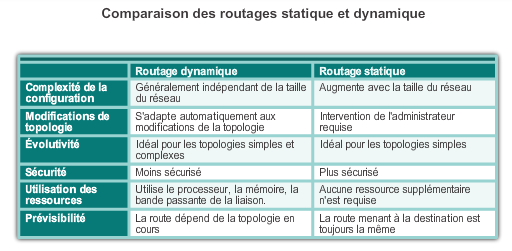 Quelle est l’utilité de la fonction NAT citer ses types ?Le NAT (translation d'adresse réseau) permet de traduire les adresses ip privées en adresses ip publiques et vice versa. (NAT statique, NAT dynamique et PAT)Quels sont les avantages du NAT ?Sécurité et économiser les adresses ipv4 publiqueQuel est l’intérêt de la route statique flottante dans un réseau ?C’est une route statique avec une distance administrative plus élevée que les autres sources de routageCiter les modes de violation de sécurité des ports utilisés dans un switch. SHUTDOWN, RESTRICT et PROTECTCiter l’adresse ipv6 utilisée comme lien-local (link local) FE80 ::/10Quel est l’équipement qui peut remplacer un routeur pour effectuer le routage inter-vlan ?Switch multicouche Ecrire cette adresse ipv6 FA15:0EB8:0000:0000:0700:0003:9000:582C après compressionFA15:EB8::700:3:9000:582CCombien d’adresses ip disponible si on utilise 192.168.1.0 avec le masque 255.255.255 240 ?2 ^4-2= 14 @ip disponiblesCiter les adresses réseau privées10.0.0.0/8 , 172.16.0.0 au 172.31.255.255 et 192.168.0.0 au 192.168.255.255Ecrire une ACL standard numérotée permettant de bloquer le trafic venant le 192.168.0.0/27Access-list 1 deny 192.168.0.0 0.0.0.31Réaliser un plan d’adressage avec la méthode VLSM et utiliser l´adresse réseau suivante : 172.28.0.0/23Copier le tableau suivant dans votre feuille de réponsePARTIE PRATIQUE /60Dossier 1la société « NEW CLOTHES», une entreprise nationale spécialisé dans le domaine de vêtements de prêt-à-porter et d'accessoires de mode. Cette entreprise dispose plusieurs boutiques de ventes situées sur différentes villes.L’infrastructure réseau de la société est présentée dans la topologie (voir l’annexe 1).L’adressage de la société et les Vlan sont mentionnées dans les tables suivantes : Configurer l’adressage du routeur RMAGASIN1 : Affecter la première adresse IP de chaque sous réseau aux interfaces du routeur.Le stagiaire doit configurer les 3 interfaces de RMAGASIN1 (2 serie et 1 ethernet) en utilisant la commande suivante : (le choix des interfaces par les stagiaires)Interface s0/0/0 Ip address 50.10.1.17 255.255.255.252No shutdownInterface s0/0/1Ip address 50.10.1.21 255.255.255.252No shutdownInterface G0/0Ip address 172.21.32.225 255.255.255.240No shutdownAu niveau du commutateur S1-SIEGE, configurer les paramètres suivants :Le mot de passe de Console :  S1SIEGECLLine console 0Password S1SIEGECLloginLe mot de passe des lignes VTY (5 à 10) :  S1SIEGEVTYLine vty 5 10Password S1SIEGEVTYloginAutoriser uniquement SSH au niveau des lignes VTYTransport input sshCréer l’utilisateur « SIEGE-user » avec le mot de passe « PWDSIEGE ».Username  SIEGE-user  password PWDSIEGE Crypter tous les mots de passe.Service password-encryptionAu niveau du commutateur S1-SIEGE, configurer la sécurité de port sur le port Fa0/3Maximum : 3 Violation : désactivationAdresse MAC rémanente (config)#interface fa0/3(config-if)#switchport mode access(config-if)#switchport port-security(config-if)#switchport port-security maximum 3(config-if)#switchport port-security mac-address sticky(config-if)#switchport port-security violation  shutdownCréer les Vlan sur le commutateur :  S2-SIEGE Vlan 131 NAME Service_Administratif Vlan 231NAME Service_LogistiqueVlan 331NAME Service_STOCKAffecter les ports des PC4 et PC5 aux Vlan appropriés selon la table de Vlan en haut. Configurer les ports du commutateur de S2-SIEGE en mode TRUNK.S2-SIEGE( fa0/1)--- S1-SIEGE (fa0/1)  S2-SIEGE( fa0/2)--- S3-SIEGE (fa0/2)S2-SIEGE( G0/1)--- R-SIEGE (G0/0)Utilisation de la commande switchport mode trunkConfigurer le routage Inter-Vlan sur le routeur R-SIEGE (interface G0/0)  (utiliser le routage Router-on-a-Stick)Interface G0/0.131Encapsulation DOT1Q 131Ip address 172.21.33.1 255.255.255.248Interface G0/0.231Encapsulation DOT1Q 231Ip address 172.21.33.17 255.255.255.248Interface G0/0.331Encapsulation DOT1Q 231Ip address 172.21.33.9 255.255.255.248Configurer le protocole RIP sur le routeur R-Magasin1 :R-MAGASIN1(config)# router RIPR-MAGASIN1(config)#version 2R-MAGASIN1(config)# no auto-summaryR-MAGASIN1(config-router)# Network 50.10.1.16 	R-MAGASIN1(config-router)# Network 50.10.1.20R-MAGASIN1(config-router)# Network 172.21.32.224Au niveau du routeur R-SIEGE, configurer le NAT statique pour publier le serveur web/ftp de la zone DMZ (interface du routeur R-SIEGE vers la zone DMZ est G0/1 et l’interface prévue pour Internet S0/0/1)R-SIEGE(config)#IP  NAT INSIDE SOURCE STATIC 172.21.32.2 84.10.2.200R-SIEGE(config)#Interface S0/0/1R-SIEGE(config-if)#Ip nat OutsideR-SIEGE(config)#Interface G0/1R-SIEGE(config-if)#Ip nat inside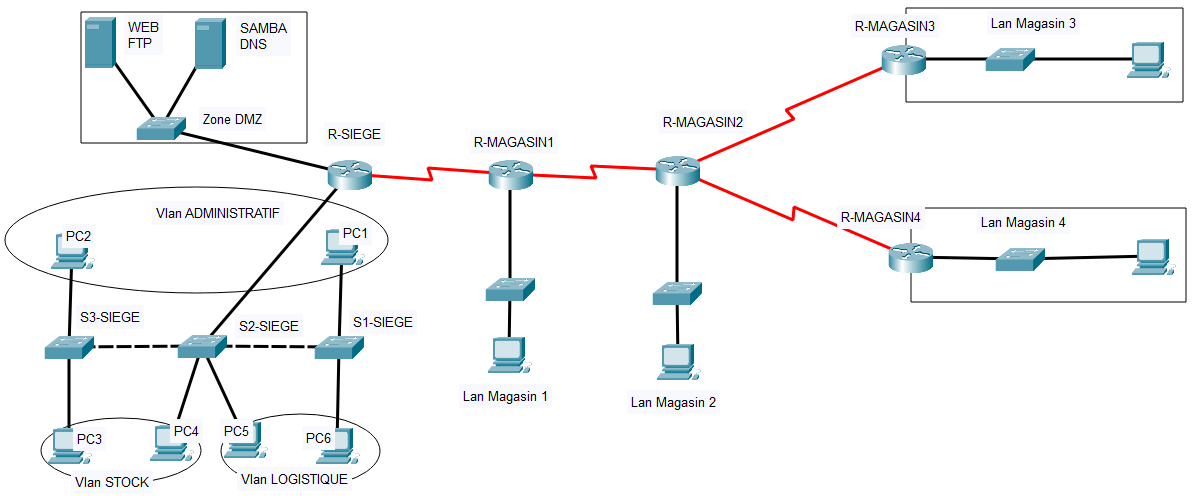 DOSSIER 2 : OPTION1:  ADMINISTRATION D’UN RÉSEAU SOUS WINDOWSQuel est le rôle du service Active directory ? voir coursVoir la capture suivante et répondre aux questions Quel type d’installation de Windows server ?Installation minimale (WINDOWS CORE)Quelle est la commande utilisée ? SCONFIGQuel est le nom du domaine AD ? Formation.intra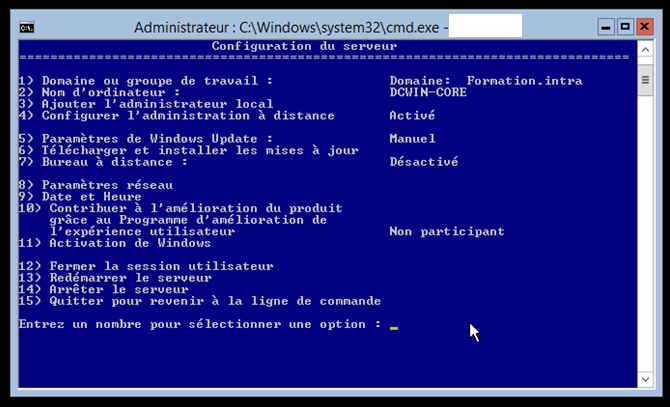 Classer les 5 rôles des maitres d’opérations FSMO par domaine et par forêtÉmulateur PDC, Contrôleur de schéma, Maître RID, Maître d’attribution des noms de domaine Maître d’infrastructureUn dossier de base est un attribut d’un compte utilisateur, quelle est son utilité ? Les dossiers de base rendent plus facile pour un administrateur de sauvegarder les fichiers utilisateur et gérer les comptes utilisateur en regroupant les fichiers des utilisateurs dans un seul emplacement. Si vous attribuez un dossier de base à un utilisateur, vous pouvez stocker les données de l’utilisateur dans un emplacement central sur un serveur et effectuer la sauvegarde et restauration des données plus facile et plus fiable.Citer les types de zones DNSZone de recherche directeZone de recherche inverséeA quoi consiste le transfert de zones DNS ?Voir coursQuelles sont les étendues des groupes dans un domaine Active DirectoryGlobale, Domaine  local, et universelleL’entreprise « MALL MAGASIN » dispose d’un réseau local avec 250 utilisateurs organisé en plusieurs groupes de travail.Vous avez proposé de migrer vers un domaine Active directory.Citer les étapes avant et après l’installation du contrôleur de domaine ?Avant : Changer le nom du serveur, Attribuer une adresse ip statique  Effectuer une mise jour complèteAprès :Vérifier le nom de domaine dans le gestionnaire de serveurVérifier la console utilisateurs et ordinateurs Active directoryQuelle est l’utilité de cette commande : csvde -i -f import.csvImporter le contenu du fichier vers active directory comme  les comptes utilisateurs, les groupes, les unités d’organisationMettre en ordre la suite des commandes suivante et expliquer son utilitécreate sysvol Full c:\ifmActivate instance ntdsntdsutil.exeIFMOrdre correct : C-B-D-ACette suite de commande permet la création d’un support d’installation Active directory (INSTALL FROM MEDIA)La zone de recherche directe de domaine MallMagasin.ma est représentée par la figure suivante :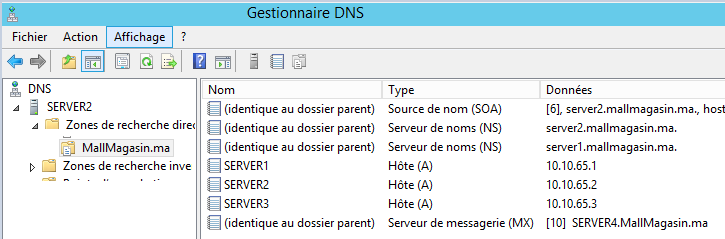 Quelle est la valeur de numéro de série ?Valeur 6Déterminer l’adresse IP du serveur DNS secondaire.10.10.65.1Donner la ligne de commandes qui permet de vider la cache DNS d’un client.IPCONFIG / FLUSHDNSDOSSIER  2 / OPTION2 : ADMINISTRATION D’UN RESEAU SOUS LINUXVotre entreprise a besoin d’installer un serveur DNS pour faciliter l’accès aux serveurs locaux.Pour préparer le déploiement de ce nouveau serveur, votre responsable a besoin d’évaluer vos compétences dans l’administration des serveurs linux.Quel est le nom du package DNS sous linux ? BINDEcrire la commande, avec le chemin, qui permet d’éditer le fichier de la carte réseau ens1vi /etc/sysconfig/network-scripts/ifcfg-ens1Compléter le fichier de configuration de la carte réseau ENS1 avec les informations suivantes : (recopier le fichier dans votre feuille)Adresse ip : 192.168.1.120Masque de sous réseau : /24Passerelle : 192.168.1.1Serveur DNS : 192.168.1.20 ,8.8.8.8TYPE="Ethernet"BOOTPROTO="none"NAME="ens1"DEVICE="ens1"ONBOOT="yes"IPADDR="192.168.1.120"PREFIX="255.255.255.0"GATEWAY="192.168.1.1"DNS1="192.168.1.20"DNS2=”8.8.8.8"Redémarrer le service réseauService network restartOu systemctl network restartInstaller le package BINDRpm -ivh bind-9.11.4-26.P2.el8.x86_64.rpm ouYum Install bindEcrire la commande pour éditer le fichier de configuration bind.Vi /etc/named.confRemplir le fichier selon les informations ci-joint : (recopier le fichier dans votre feuille)zone "." IN {        type hint;        file "named.ca";}; zone "exam2020.com" IN {        type Master;        file “exam2020.com.zone";        allow-transfer {192.168.1.122};};zone "0.168.192.in-addr.arpa" IN {        type Master;        file "exam2020.com.inv";        allow-transfer {192.168.1.122};Ecrire la commande complète pour créer le fichier de zone de recherche directeVi /var/named/exam2020.com.zoneVi /var/named/exam2020.com.invCompléter le fichier de zone en utilisant le informations suivantes (recopier le fichier dans votre feuille)$TTL    3600@      		 IN      SOA     Srv1.examen2020.com. root.examen2020.com. (                 					  2016071901           ; Serial                 					  3600           ; Refresh [1h]                     					  600           ; Retry   [10m]                       					  86400           ; Expire  [1d]                     					  600 )         ; Negative Cache TTL [1h];@      		 IN  	NS 		Srv1.examen2020.com.Srv1		IN	A		192.168.1.120Srv2		IN	A		192.168.1.122SMTP		IN	CNAME	Srv1.examen2020.com.Pop		IN	CNAME	Srv1.examen2020.com.www		IN	CNAME	Srv2.examen2020.com.Redémarrer le service DNSService named restart Ou Systemctl named restart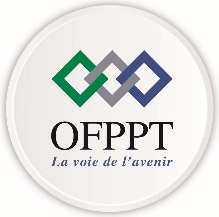 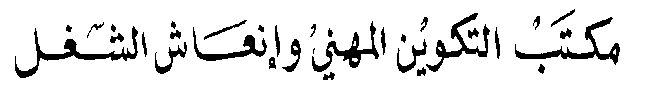 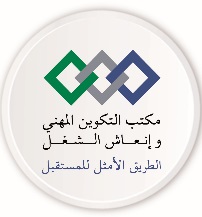 Office de la Formation Professionnelle et de la Promotion du TravailDirection de la Recherche et de l’Ingénierie de la Formation  Division Conception des ExamensFilièreTMSIRTMSIRTMSIRTMSIRTMSIRTMSIRTMSIRTMSIRNiveauTechnicienDurée   3 heuresBarème   Barème             /100PARTIE THEORIQUE: 40 pointsPARTIE THEORIQUE: 40 pointsPARTIE THEORIQUE: 40 pointsPARTIE THEORIQUE: 40 pointsPARTIE THEORIQUE: 40 pointsPARTIE THEORIQUE: 40 pointsPARTIE THEORIQUE: 40 pointsPARTIE THEORIQUE: 40 pointsPARTIE THEORIQUE: 40 pointsPARTIE THEORIQUE: 40 pointsPARTIE THEORIQUE: 40 pointsPARTIE THEORIQUE: 40 pointsPARTIE THEORIQUE: 40 pointsPARTIE THEORIQUE: 40 pointsPARTIE THEORIQUE: 40 pointsDossier1 /26Dossier1 /26Dossier1 /26Dossier1 /26Dossier1 /26Dossier1 /26Dossier1 /26Dossier1 /26Dossier1 /26Dossier1 /26Dossier1 /26Dossier1 /26Dossier1 /26Dossier1 /26Dossier1 /26Q1Q2Q2Q2Q3Q4Q5Q5Q6Q6Q7Q7Q8Q9Q1022221,5322222221,52Q11Q12Q12Q12Q13Q14Q15Q15Q16Q16Q17Q17222222222288PARTIE PRATIQUE: 60 pointsPARTIE PRATIQUE: 60 pointsPARTIE PRATIQUE: 60 pointsPARTIE PRATIQUE: 60 pointsPARTIE PRATIQUE: 60 pointsPARTIE PRATIQUE: 60 pointsPARTIE PRATIQUE: 60 pointsPARTIE PRATIQUE: 60 pointsPARTIE PRATIQUE: 60 pointsPARTIE PRATIQUE: 60 pointsPARTIE PRATIQUE: 60 pointsPARTIE PRATIQUE: 60 pointsPARTIE PRATIQUE: 60 pointsPARTIE PRATIQUE: 60 pointsPARTIE PRATIQUE: 60 pointsDossier1 /35Dossier1 /35Dossier1 /35Dossier1 /35Dossier1 /35Dossier1 /35Dossier1 /35Dossier1 /35Dossier1 /35Dossier1 /35Dossier1 /35Dossier1 /35Dossier1 /35Dossier1 /35Q1Q2Q2Q2Q3Q4Q5Q5Q6Q6Q7Q7Q8Q934445333335554Dossier2 (OPTION 1) /25Dossier2 (OPTION 1) /25Dossier2 (OPTION 1) /25Dossier2 (OPTION 1) /25Dossier2 (OPTION 1) /25Dossier2 (OPTION 1) /25Dossier2 (OPTION 1) /25Dossier2 (OPTION 1) /25Dossier2 (OPTION 1) /25Dossier2 (OPTION 1) /25Dossier2 (OPTION 1) /25Dossier2 (OPTION 1) /25Dossier2 (OPTION 1) /25Dossier2 (OPTION 1) /25Dossier2 (OPTION 1) /25Dossier2 (OPTION 1) /25Dossier2 (OPTION 1) /25Dossier2 (OPTION 1) /25Dossier2 (OPTION 1) /25Q1Q2Q2Q2Q3Q4Q5Q5Q6Q6Q7Q7Q8Q9Q10Q11Q11Q11Q11Q1ABCQ3Q4Q5Q5Q6Q6Q7Q7Q8Q9Q10ABBC1,51112,51,51,51,51,51,51,51,52222222Dossier2 (OPTION 2) /25Dossier2 (OPTION 2) /25Dossier2 (OPTION 2) /25Dossier2 (OPTION 2) /25Dossier2 (OPTION 2) /25Dossier2 (OPTION 2) /25Dossier2 (OPTION 2) /25Dossier2 (OPTION 2) /25Dossier2 (OPTION 2) /25Dossier2 (OPTION 2) /25Dossier2 (OPTION 2) /25Dossier2 (OPTION 2) /25Dossier2 (OPTION 2) /25Dossier2 (OPTION 2) /25Dossier2 (OPTION 2) /25Q1Q2Q2Q2Q3Q4Q5Q5Q6Q6Q7Q7Q8Q9Q10222222222244252InterventionMaintenance préventiveMaintenance correctiveChanger une barrette mémoire défectueuseXDéfragmenter de disqueXSauvegarde de donnéesXRéparer le systèmeXInstaller les mises à jour de Windows UpdateXSiteNombre d´hôtesMagasin_Et174Magasin_Et252Magasin_Et320Magasin_RC180VLAN 228VLAN 339VLAN 4410VLAN de gestion 997Nom réseauAdresse réseauMaque CIDRMasque DecplageBroadcastMagasin_RC172.28.0.0/24255.255.255.0172.28.0.1 - 172.28.0.254172.28.0.255Magasin_Et1172.28.1.0/25255.255.255.128172.28.1.1 - 172.28.1.126172.28.1.127Magasin_Et2172.28.1.128/26255.255.255.192172.28.1.129 - 172.28.1.190172.28.1.191Magasin_Et3172.28.1.192/27255.255.255.224172.28.1.193 - 172.28.1.222172.28.1.223VLAN 44172.28.1.224/28255.255.255.240172.28.1.225 - 172.28.1.238172.28.1.239VLAN 33172.28.1.240/28255.255.255.240172.28.1.241 - 172.28.1.254172.28.1.255VLAN 22172.28.2.0/28255.255.255.240172.28.2.1 - 172.28.2.14172.28.2.15VLAN 99172.28.2.16/28255.255.255.240172.28.2.17 - 172.28.2.30172.28.2.31Table d’adressageTable d’adressageTable d’adressageTable d’adressageAgenceAdresseMasque de sous réseauAdresse de diffusionLAN Magasin 1172.21.32.224/28172.21.32.239LAN Magasin 2172.21.32.128/26172.21.32.191LAN Magasin 3172.21.32.240/28172.21.32.255LAN Magasin 4172.21.32.192/27172.21.32.223Zone DMZ172.21.32.0/25172.21.32.127Vlan Service Administratif172.21.33.0/29172.21.33.7Vlan Service Logistique172.21.33.16/29172.21.33.23Vlan Service STOCK172.21.33.8/29172.21.33.15R-SIEGE<-->R-MAGASIN150.10.1.16/3050.10.1.19R-MAGASIN1<--> R-MAGASIN250.10.1.20/3050.10.1.23R-MAGASIN2<--> R-MAGASIN350.10.1.24/3050.10.1.27R-MAGASIN2<--> R-MAGASIN450.10.1.28/3050.10.1.31Table des VlanTable des VlanTable des VlanVlanNomHôteVlan 131Service AdministratifPC1(fa0/3), PC2Vlan 231Service LogistiquePC3 , PC4 (fa0/10)Vlan 331Service STOCKPC5 (fa0/4), PC6PC4 (fa0/10)Interface fa0/10Switchport mode accessSwichport access vlan 231PC5 (fa0/4), Interface fa0/4Switchport mode accessSwichport access vlan 331ServeursAdresse privéeAdresse publiqueWEB/FTP172.21.32.2/2584.10.2.200ForêtDomaineContrôleur de schémaMaître d’attribution des noms de domaineMaître RIDÉmulateur PDCMaître d’infrastructureNom de la zoneExam2020.comType de zoneDirecte principaleAdresse réseau192.168.1.0/24Serveur DNS principal192.168.120Serveur DNS Secondaire192.168.1.122SOASrv1.examen2020.comNSSrv1.examen2020.comSRV1A192.168.1.120SRV2A192.168.1.122SMTPCNAMESRV1POPCNAMESRV1wwwCNAME SRV2